Return completed form to: Chippewa Valley Habitat for Humanity 145 N Clairemont Ave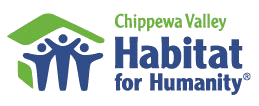 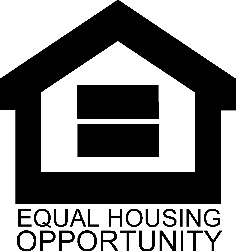 Eau Claire, WI 54703 Questions: 715-833-8993HOME FIXERS APPLICATION: ESSENTIAL HOME REPAIRS AND REMODELINGThe mission of Chippewa Valley Habitat for Humanity Home Fixers is to make essential repairs and essential remodels in households experiencing low-income, with priority going to housing for the elderly, disabled, single parent families, and veterans. To qualify for this program, you will be asked to provide proof of your income, homeownership, and homeowner’s insurance.  If you provide this documentation with the application, the application process will move more quickly.  Property taxes must be shown to be current.  When the project is scheduled, you and other members of the household are expected, only if able, to work alongside the volunteers.  If you have any questions, please call:  715-833-8993.  Legal name of homeowner(s):_______________________________________________________________Address: _______________________________________________________________________________Length of time you’ve owned the home: ______________________________________________________E-Mail Address: Phone: ____________________________________________________________________Special Needs:Are you or anyone else in the home disabled? Describe: _________________________________________
_______________________________________________________________________________________Are you a Veteran? _______________________________________________________________________Financial Information:  The Home Fixers program serves households up to 400% of the Federal Poverty level and gives priority to households that house elderly, families with disabilities, single parent families, and veterans.  The information you provide helps us to make sure that all eligibility is considered to include all qualified families in the Chippewa Valley. Are you still making payments on your home?  If yes, what is your monthly payment: __________________Complete the back of the pageHousehold Income Information:  All sources of income from the adults and adult children living with you in your household will be considered.   List the person in the household and the income that they bring into the household next to their name.  Total the income from your household.  Then find the number of family member in the chart below that matches your household, circle that number.  Look for the combined family income column that is closest to what you have totaled and circle that number.  Total Family Income:              ____________________________Financial Support:  Do you have access to other assets that can be used to help with funding your project? Y/N ____________Did or will you receive an insurance settlement for the work you are requesting?  Y/N ___  Amt $________I can provide the following financial support:___________________________________________________I can provide the following materials: ________________________________________________________I/we acknowledge that the information on this application is true and accurate, and that I/we own the property at the address given on this application.  It is not my intention to move or offer my home for sale.  I acknowledge that any physically able people living in my home or visiting for the project day(s) will work alongside the Home Fixers volunteers, if able.  I acknowledge that my home is a safe place for volunteers.  I/we authorize Habitat to examine and verify my criminal background and any information provided on this application.  Signature: ______________________________________________________________________ Date: ____________________Name of Family MemberIncomeTotal income for that family member# Of persons in Householdc2021 Federal Poverty-Level for the 48 Contiguous States(Annual Income) Circle the number that is closest to your number of members.2021 Federal Poverty-Level for the 48 Contiguous States(Annual Income) Circle the number that is closest to your number of members.2021 Federal Poverty-Level for the 48 Contiguous States(Annual Income) Circle the number that is closest to your number of members.100%200%300%1$12,880$25,760$51,5202$17,420$34,840$69,6803$21,960$43,920$87,8404$26,500$53,000$106,0005$31,040$62,080$124,1606$35,580$71,160$142,3207$40,120$80,240$160,4808$44,660$89,320$178,640Each additional family member$4,540$9,080$18,160